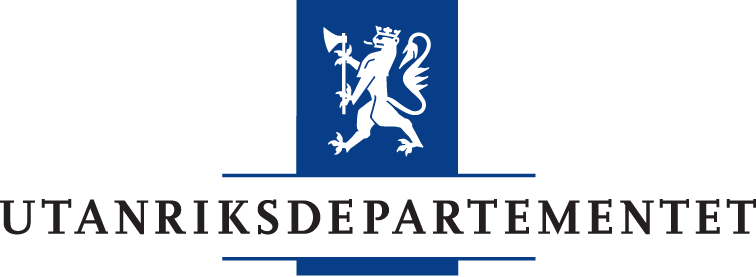 Sluttrapport for tilskot frå Utanriksdepartementet
S22 - Sluttrapportskjema for tiltak av avgrensa omfangSluttrapport for tilskot frå Utanriksdepartementet
S22 - Sluttrapportskjema for tiltak av avgrensa omfangSluttrapport for tilskot frå Utanriksdepartementet
S22 - Sluttrapportskjema for tiltak av avgrensa omfangSluttrapport for tilskot frå Utanriksdepartementet
S22 - Sluttrapportskjema for tiltak av avgrensa omfangSluttrapport for tilskot frå Utanriksdepartementet
S22 - Sluttrapportskjema for tiltak av avgrensa omfangSluttrapport for tilskot frå Utanriksdepartementet
S22 - Sluttrapportskjema for tiltak av avgrensa omfangSluttrapport for tilskot frå Utanriksdepartementet
S22 - Sluttrapportskjema for tiltak av avgrensa omfangSluttrapport for tilskot frå Utanriksdepartementet
S22 - Sluttrapportskjema for tiltak av avgrensa omfangSluttrapport for tilskot frå Utanriksdepartementet
S22 - Sluttrapportskjema for tiltak av avgrensa omfangUtanriksdepartementetPostboks 8114 DepN-0032 Oslopost@mfa.noUtanriksdepartementetPostboks 8114 DepN-0032 Oslopost@mfa.noUtanriksdepartementetPostboks 8114 DepN-0032 Oslopost@mfa.noUtanriksdepartementetPostboks 8114 DepN-0032 Oslopost@mfa.noUtanriksdepartementetPostboks 8114 DepN-0032 Oslopost@mfa.noUtanriksdepartementetPostboks 8114 DepN-0032 Oslopost@mfa.noRapporten skal sendast elektronisk til post@mfa.no, med kopi til ansvarleg eining for tilskotsordninga.Rapporten skal sendast elektronisk til post@mfa.no, med kopi til ansvarleg eining for tilskotsordninga.Rapporten skal sendast elektronisk til post@mfa.no, med kopi til ansvarleg eining for tilskotsordninga.Rapporten skal sendast elektronisk til post@mfa.no, med kopi til ansvarleg eining for tilskotsordninga.Rapporten skal sendast elektronisk til post@mfa.no, med kopi til ansvarleg eining for tilskotsordninga.Rapporten skal sendast elektronisk til post@mfa.no, med kopi til ansvarleg eining for tilskotsordninga.Rapporten skal sendast elektronisk til post@mfa.no, med kopi til ansvarleg eining for tilskotsordninga.Rapporten skal sendast elektronisk til post@mfa.no, med kopi til ansvarleg eining for tilskotsordninga.1. Opplysningar om tiltaket 1. Opplysningar om tiltaket 1. Opplysningar om tiltaket 1. Opplysningar om tiltaket 1. Opplysningar om tiltaket 1. Opplysningar om tiltaket 1. Opplysningar om tiltaket 1. Opplysningar om tiltaket 1. Opplysningar om tiltaket 1. Opplysningar om tiltaket 1. Opplysningar om tiltaket 1. Opplysningar om tiltaket 1. Opplysningar om tiltaket 1. Opplysningar om tiltaket Namn på tilskotsordninga det er gitt støtte fråNamn på tilskotsordninga det er gitt støtte fråNamn på tilskotsordninga det er gitt støtte fråNamn på tilskotsordninga det er gitt støtte fråNamn på tilskotsordninga det er gitt støtte fråNamn på tilskotsordninga det er gitt støtte fråNamn på tilskotsordninga det er gitt støtte fråAnsvarleg eining for tilskotsordninga (eining i UD eller ambassade)Ansvarleg eining for tilskotsordninga (eining i UD eller ambassade)Ansvarleg eining for tilskotsordninga (eining i UD eller ambassade)Ansvarleg eining for tilskotsordninga (eining i UD eller ambassade)Ansvarleg eining for tilskotsordninga (eining i UD eller ambassade)Ansvarleg eining for tilskotsordninga (eining i UD eller ambassade)Ansvarleg eining for tilskotsordninga (eining i UD eller ambassade)Tittel på avtalenTittel på avtalenTittel på avtalenTittel på avtalenTittel på avtalenTittel på avtalenTittel på avtalenTittel på avtalenTittel på avtalenTittel på avtalenTittel på avtalenTittel på avtalenTittel på avtalenTittel på avtalenAvtalenummerAvtalenummerAvtalenummerAvtalenummerAvtalenummerAvtalenummerAvtalenummerAvtalenummerAvtalenummerAvtalenummerAvtalenummerAvtalenummerSamla tilskot frå UD (NOK)Samla tilskot frå UD (NOK)2. Om tilskotsmottakaren2. Om tilskotsmottakaren2. Om tilskotsmottakaren2. Om tilskotsmottakaren2. Om tilskotsmottakaren2. Om tilskotsmottakaren2. Om tilskotsmottakaren2. Om tilskotsmottakaren2. Om tilskotsmottakaren2. Om tilskotsmottakaren2. Om tilskotsmottakaren2. Om tilskotsmottakaren2. Om tilskotsmottakaren2. Om tilskotsmottakaren2.1 Kontaktinformasjon2.1 Kontaktinformasjon2.1 Kontaktinformasjon2.1 Kontaktinformasjon2.1 Kontaktinformasjon2.1 Kontaktinformasjon2.1 Kontaktinformasjon2.1 Kontaktinformasjon2.1 Kontaktinformasjon2.1 Kontaktinformasjon2.1 Kontaktinformasjon2.1 Kontaktinformasjon2.1 Kontaktinformasjon2.1 KontaktinformasjonNamn og forkorting for namnNamn og forkorting for namnNamn og forkorting for namnNamn og forkorting for namnNamn og forkorting for namnNamn og forkorting for namnNamn og forkorting for namnNamn og forkorting for namnNamn og forkorting for namnNamn og forkorting for namnNamn og forkorting for namnNamn og forkorting for namnNamn og forkorting for namnNamn og forkorting for namnAdresseAdresseAdresseAdresseAdressePostnr.Postnr.Postnr.PoststadPoststadPoststadLandLandLandTelefonTelefonTelefaksTelefaksTelefaksE-postadresseE-postadresseE-postadresseE-postadresseE-postadresseE-postadresseWeb-adresseWeb-adresseWeb-adresseKontaktpersonKontaktpersonKontaktpersonKontaktpersonKontaktpersonE-postadresseE-postadresseE-postadresseE-postadresseE-postadresseE-postadresseFasttelefon/mobilFasttelefon/mobilFasttelefon/mobil3. Om tiltaket 3. Om tiltaket 3. Om tiltaket 3. Om tiltaket 3. Om tiltaket 3. Om tiltaket 3. Om tiltaket 3. Om tiltaket 3. Om tiltaket 3. Om tiltaket 3. Om tiltaket 3. Om tiltaket 3. Om tiltaket 3. Om tiltaket 3.1 Samarbeidspartnar – eventuelle endringar (bruk vedlegg dersom det er fleire endringar i samarbeidspartnarar)3.1 Samarbeidspartnar – eventuelle endringar (bruk vedlegg dersom det er fleire endringar i samarbeidspartnarar)3.1 Samarbeidspartnar – eventuelle endringar (bruk vedlegg dersom det er fleire endringar i samarbeidspartnarar)3.1 Samarbeidspartnar – eventuelle endringar (bruk vedlegg dersom det er fleire endringar i samarbeidspartnarar)3.1 Samarbeidspartnar – eventuelle endringar (bruk vedlegg dersom det er fleire endringar i samarbeidspartnarar)3.1 Samarbeidspartnar – eventuelle endringar (bruk vedlegg dersom det er fleire endringar i samarbeidspartnarar)3.1 Samarbeidspartnar – eventuelle endringar (bruk vedlegg dersom det er fleire endringar i samarbeidspartnarar)3.1 Samarbeidspartnar – eventuelle endringar (bruk vedlegg dersom det er fleire endringar i samarbeidspartnarar)3.1 Samarbeidspartnar – eventuelle endringar (bruk vedlegg dersom det er fleire endringar i samarbeidspartnarar)3.1 Samarbeidspartnar – eventuelle endringar (bruk vedlegg dersom det er fleire endringar i samarbeidspartnarar)3.1 Samarbeidspartnar – eventuelle endringar (bruk vedlegg dersom det er fleire endringar i samarbeidspartnarar)3.1 Samarbeidspartnar – eventuelle endringar (bruk vedlegg dersom det er fleire endringar i samarbeidspartnarar)3.1 Samarbeidspartnar – eventuelle endringar (bruk vedlegg dersom det er fleire endringar i samarbeidspartnarar)3.1 Samarbeidspartnar – eventuelle endringar (bruk vedlegg dersom det er fleire endringar i samarbeidspartnarar)Namn Namn Namn Namn Namn Namn Namn Namn KontaktpersonKontaktpersonKontaktpersonKontaktpersonKontaktpersonKontaktpersonAdresseAdresseAdresseAdresseAdressePostnr.Postnr.Postnr.PoststadPoststadPoststadLandLandLandTelefonTelefonTelefonTelefonTelefonE-postadresseE-postadresseE-postadresseE-postadresseE-postadresseE-postadresseWeb-adresseWeb-adresseWeb-adresseType organisasjon (vel ei rute på kvar linje under)Type organisasjon (vel ei rute på kvar linje under)Type organisasjon (vel ei rute på kvar linje under)Type organisasjon (vel ei rute på kvar linje under)Type organisasjon (vel ei rute på kvar linje under)Type organisasjon (vel ei rute på kvar linje under)Type organisasjon (vel ei rute på kvar linje under)Type organisasjon (vel ei rute på kvar linje under)Type organisasjon (vel ei rute på kvar linje under)Type organisasjon (vel ei rute på kvar linje under)Type organisasjon (vel ei rute på kvar linje under)Type organisasjon (vel ei rute på kvar linje under)Type organisasjon (vel ei rute på kvar linje under)Type organisasjon (vel ei rute på kvar linje under) Norsk, Org.nr:       Norsk, Org.nr:       Norsk, Org.nr:       Norsk, Org.nr:       Ikkje-norsk Ikkje-norsk Ikkje-norsk Ikkje-norsk Ikkje-norsk Multilateral Multilateral Multilateral Multilateral Multilateral Privat sektor Privat sektor Privat sektor Privat sektor Statleg/Offentleg Statleg/Offentleg Statleg/Offentleg Statleg/Offentleg Statleg/Offentleg Frivillig organisasjon Frivillig organisasjon Frivillig organisasjon Frivillig organisasjon Frivillig organisasjonAnna, spesifiser:Anna, spesifiser:3.2 Rollene til tilskotsmottakaren og samarbeidspartnarane i tiltaket3.2 Rollene til tilskotsmottakaren og samarbeidspartnarane i tiltaket3.2 Rollene til tilskotsmottakaren og samarbeidspartnarane i tiltaket3.2 Rollene til tilskotsmottakaren og samarbeidspartnarane i tiltaket3.2 Rollene til tilskotsmottakaren og samarbeidspartnarane i tiltaket3.2 Rollene til tilskotsmottakaren og samarbeidspartnarane i tiltaket3.2 Rollene til tilskotsmottakaren og samarbeidspartnarane i tiltaket3.2 Rollene til tilskotsmottakaren og samarbeidspartnarane i tiltaket3.2 Rollene til tilskotsmottakaren og samarbeidspartnarane i tiltaket3.2 Rollene til tilskotsmottakaren og samarbeidspartnarane i tiltaket3.2 Rollene til tilskotsmottakaren og samarbeidspartnarane i tiltaket3.2 Rollene til tilskotsmottakaren og samarbeidspartnarane i tiltaket3.2 Rollene til tilskotsmottakaren og samarbeidspartnarane i tiltaket3.2 Rollene til tilskotsmottakaren og samarbeidspartnarane i tiltaketGjer kort greie for samarbeidet og rollefordelinga mellom tilskotsmottakaren og samarbeidspartnarane.Gjer kort greie for samarbeidet og rollefordelinga mellom tilskotsmottakaren og samarbeidspartnarane.Gjer kort greie for samarbeidet og rollefordelinga mellom tilskotsmottakaren og samarbeidspartnarane.Gjer kort greie for samarbeidet og rollefordelinga mellom tilskotsmottakaren og samarbeidspartnarane.Gjer kort greie for samarbeidet og rollefordelinga mellom tilskotsmottakaren og samarbeidspartnarane.Gjer kort greie for samarbeidet og rollefordelinga mellom tilskotsmottakaren og samarbeidspartnarane.Gjer kort greie for samarbeidet og rollefordelinga mellom tilskotsmottakaren og samarbeidspartnarane.Gjer kort greie for samarbeidet og rollefordelinga mellom tilskotsmottakaren og samarbeidspartnarane.Gjer kort greie for samarbeidet og rollefordelinga mellom tilskotsmottakaren og samarbeidspartnarane.Gjer kort greie for samarbeidet og rollefordelinga mellom tilskotsmottakaren og samarbeidspartnarane.Gjer kort greie for samarbeidet og rollefordelinga mellom tilskotsmottakaren og samarbeidspartnarane.Gjer kort greie for samarbeidet og rollefordelinga mellom tilskotsmottakaren og samarbeidspartnarane.Gjer kort greie for samarbeidet og rollefordelinga mellom tilskotsmottakaren og samarbeidspartnarane.Gjer kort greie for samarbeidet og rollefordelinga mellom tilskotsmottakaren og samarbeidspartnarane.S22 Godkjent 09.03.2011S22 Godkjent 09.03.2011S22 Godkjent 09.03.2011S22 Godkjent 09.03.2011S22 Godkjent 09.03.2011S22 Godkjent 09.03.2011S22 Godkjent 09.03.2011S22 Godkjent 09.03.2011S22 Godkjent 09.03.2011S22 Godkjent 09.03.2011Side 1Side 1Side 1Side 13.3. Gjennomføringa av tiltaket og resultat3.3. Gjennomføringa av tiltaket og resultat3.3. Gjennomføringa av tiltaket og resultat3.3. Gjennomføringa av tiltaket og resultat3.3. Gjennomføringa av tiltaket og resultat3.3. Gjennomføringa av tiltaket og resultat3.3. Gjennomføringa av tiltaket og resultat3.3. Gjennomføringa av tiltaket og resultat3.3. Gjennomføringa av tiltaket og resultat3.3. Gjennomføringa av tiltaket og resultat3.3. Gjennomføringa av tiltaket og resultat3.3. Gjennomføringa av tiltaket og resultat3.3. Gjennomføringa av tiltaket og resultat3.3. Gjennomføringa av tiltaket og resultatKort samandrag av tiltaket, oppsummering av erfaringar og dei viktigaste resultata av tiltaket. Det skal rapporterast om dei produkta/tenestene tiltaket har levert (outputs), og om mogeleg om verknaden av tiltaket for målgruppa (outcome).Kort samandrag av tiltaket, oppsummering av erfaringar og dei viktigaste resultata av tiltaket. Det skal rapporterast om dei produkta/tenestene tiltaket har levert (outputs), og om mogeleg om verknaden av tiltaket for målgruppa (outcome).Kort samandrag av tiltaket, oppsummering av erfaringar og dei viktigaste resultata av tiltaket. Det skal rapporterast om dei produkta/tenestene tiltaket har levert (outputs), og om mogeleg om verknaden av tiltaket for målgruppa (outcome).Kort samandrag av tiltaket, oppsummering av erfaringar og dei viktigaste resultata av tiltaket. Det skal rapporterast om dei produkta/tenestene tiltaket har levert (outputs), og om mogeleg om verknaden av tiltaket for målgruppa (outcome).Kort samandrag av tiltaket, oppsummering av erfaringar og dei viktigaste resultata av tiltaket. Det skal rapporterast om dei produkta/tenestene tiltaket har levert (outputs), og om mogeleg om verknaden av tiltaket for målgruppa (outcome).Kort samandrag av tiltaket, oppsummering av erfaringar og dei viktigaste resultata av tiltaket. Det skal rapporterast om dei produkta/tenestene tiltaket har levert (outputs), og om mogeleg om verknaden av tiltaket for målgruppa (outcome).Kort samandrag av tiltaket, oppsummering av erfaringar og dei viktigaste resultata av tiltaket. Det skal rapporterast om dei produkta/tenestene tiltaket har levert (outputs), og om mogeleg om verknaden av tiltaket for målgruppa (outcome).Kort samandrag av tiltaket, oppsummering av erfaringar og dei viktigaste resultata av tiltaket. Det skal rapporterast om dei produkta/tenestene tiltaket har levert (outputs), og om mogeleg om verknaden av tiltaket for målgruppa (outcome).Kort samandrag av tiltaket, oppsummering av erfaringar og dei viktigaste resultata av tiltaket. Det skal rapporterast om dei produkta/tenestene tiltaket har levert (outputs), og om mogeleg om verknaden av tiltaket for målgruppa (outcome).Kort samandrag av tiltaket, oppsummering av erfaringar og dei viktigaste resultata av tiltaket. Det skal rapporterast om dei produkta/tenestene tiltaket har levert (outputs), og om mogeleg om verknaden av tiltaket for målgruppa (outcome).Kort samandrag av tiltaket, oppsummering av erfaringar og dei viktigaste resultata av tiltaket. Det skal rapporterast om dei produkta/tenestene tiltaket har levert (outputs), og om mogeleg om verknaden av tiltaket for målgruppa (outcome).Kort samandrag av tiltaket, oppsummering av erfaringar og dei viktigaste resultata av tiltaket. Det skal rapporterast om dei produkta/tenestene tiltaket har levert (outputs), og om mogeleg om verknaden av tiltaket for målgruppa (outcome).Kort samandrag av tiltaket, oppsummering av erfaringar og dei viktigaste resultata av tiltaket. Det skal rapporterast om dei produkta/tenestene tiltaket har levert (outputs), og om mogeleg om verknaden av tiltaket for målgruppa (outcome).Kort samandrag av tiltaket, oppsummering av erfaringar og dei viktigaste resultata av tiltaket. Det skal rapporterast om dei produkta/tenestene tiltaket har levert (outputs), og om mogeleg om verknaden av tiltaket for målgruppa (outcome).Kommenter eventuelle avvik/endringar i forhold til søknaden og korleis dei ev. har påverka resultata som er oppnådde gjennom tiltaket.Kommenter eventuelle avvik/endringar i forhold til søknaden og korleis dei ev. har påverka resultata som er oppnådde gjennom tiltaket.Kommenter eventuelle avvik/endringar i forhold til søknaden og korleis dei ev. har påverka resultata som er oppnådde gjennom tiltaket.Kommenter eventuelle avvik/endringar i forhold til søknaden og korleis dei ev. har påverka resultata som er oppnådde gjennom tiltaket.Kommenter eventuelle avvik/endringar i forhold til søknaden og korleis dei ev. har påverka resultata som er oppnådde gjennom tiltaket.Kommenter eventuelle avvik/endringar i forhold til søknaden og korleis dei ev. har påverka resultata som er oppnådde gjennom tiltaket.Kommenter eventuelle avvik/endringar i forhold til søknaden og korleis dei ev. har påverka resultata som er oppnådde gjennom tiltaket.Kommenter eventuelle avvik/endringar i forhold til søknaden og korleis dei ev. har påverka resultata som er oppnådde gjennom tiltaket.Kommenter eventuelle avvik/endringar i forhold til søknaden og korleis dei ev. har påverka resultata som er oppnådde gjennom tiltaket.Kommenter eventuelle avvik/endringar i forhold til søknaden og korleis dei ev. har påverka resultata som er oppnådde gjennom tiltaket.Kommenter eventuelle avvik/endringar i forhold til søknaden og korleis dei ev. har påverka resultata som er oppnådde gjennom tiltaket.Kommenter eventuelle avvik/endringar i forhold til søknaden og korleis dei ev. har påverka resultata som er oppnådde gjennom tiltaket.Kommenter eventuelle avvik/endringar i forhold til søknaden og korleis dei ev. har påverka resultata som er oppnådde gjennom tiltaket.Kommenter eventuelle avvik/endringar i forhold til søknaden og korleis dei ev. har påverka resultata som er oppnådde gjennom tiltaket.S22S22S22S22S22S22S22S22S22S22Side 2Side 2Side 2Side 24. Dokumentasjon4. Dokumentasjon4. Dokumentasjon4. Dokumentasjon4. Dokumentasjon4. Dokumentasjon4. Dokumentasjon4. Dokumentasjon4. Dokumentasjon4. Dokumentasjon4. Dokumentasjon4. Dokumentasjon4. Dokumentasjon4. Dokumentasjon4.1 Tilskot som er gitt på grunnlag av dokumenterte utgifter4.1 Tilskot som er gitt på grunnlag av dokumenterte utgifter4.1 Tilskot som er gitt på grunnlag av dokumenterte utgifter4.1 Tilskot som er gitt på grunnlag av dokumenterte utgifter4.1 Tilskot som er gitt på grunnlag av dokumenterte utgifter4.1 Tilskot som er gitt på grunnlag av dokumenterte utgifter4.1 Tilskot som er gitt på grunnlag av dokumenterte utgifter4.1 Tilskot som er gitt på grunnlag av dokumenterte utgifter4.1 Tilskot som er gitt på grunnlag av dokumenterte utgifter4.1 Tilskot som er gitt på grunnlag av dokumenterte utgifter4.1 Tilskot som er gitt på grunnlag av dokumenterte utgifter4.1 Tilskot som er gitt på grunnlag av dokumenterte utgifter4.1 Tilskot som er gitt på grunnlag av dokumenterte utgifter4.1 Tilskot som er gitt på grunnlag av dokumenterte utgifterDet skal setjast opp ein økonomirapport i eit eige vedlegg til rapporten. Økonomirapporten skal innehalde ein prosjektrekneskap med tilhøyrande forklaringar (notar) og setjast opp med den same strukturen og dei same postane som i budsjettet i søknaden. Eventuelle andre krav til dokumentasjon og rapportering skal leverast i samsvar med avtalen og skal førast opp i punkt 6 Vedlegg.Det skal setjast opp ein økonomirapport i eit eige vedlegg til rapporten. Økonomirapporten skal innehalde ein prosjektrekneskap med tilhøyrande forklaringar (notar) og setjast opp med den same strukturen og dei same postane som i budsjettet i søknaden. Eventuelle andre krav til dokumentasjon og rapportering skal leverast i samsvar med avtalen og skal førast opp i punkt 6 Vedlegg.Det skal setjast opp ein økonomirapport i eit eige vedlegg til rapporten. Økonomirapporten skal innehalde ein prosjektrekneskap med tilhøyrande forklaringar (notar) og setjast opp med den same strukturen og dei same postane som i budsjettet i søknaden. Eventuelle andre krav til dokumentasjon og rapportering skal leverast i samsvar med avtalen og skal førast opp i punkt 6 Vedlegg.Det skal setjast opp ein økonomirapport i eit eige vedlegg til rapporten. Økonomirapporten skal innehalde ein prosjektrekneskap med tilhøyrande forklaringar (notar) og setjast opp med den same strukturen og dei same postane som i budsjettet i søknaden. Eventuelle andre krav til dokumentasjon og rapportering skal leverast i samsvar med avtalen og skal førast opp i punkt 6 Vedlegg.Det skal setjast opp ein økonomirapport i eit eige vedlegg til rapporten. Økonomirapporten skal innehalde ein prosjektrekneskap med tilhøyrande forklaringar (notar) og setjast opp med den same strukturen og dei same postane som i budsjettet i søknaden. Eventuelle andre krav til dokumentasjon og rapportering skal leverast i samsvar med avtalen og skal førast opp i punkt 6 Vedlegg.Det skal setjast opp ein økonomirapport i eit eige vedlegg til rapporten. Økonomirapporten skal innehalde ein prosjektrekneskap med tilhøyrande forklaringar (notar) og setjast opp med den same strukturen og dei same postane som i budsjettet i søknaden. Eventuelle andre krav til dokumentasjon og rapportering skal leverast i samsvar med avtalen og skal førast opp i punkt 6 Vedlegg.Det skal setjast opp ein økonomirapport i eit eige vedlegg til rapporten. Økonomirapporten skal innehalde ein prosjektrekneskap med tilhøyrande forklaringar (notar) og setjast opp med den same strukturen og dei same postane som i budsjettet i søknaden. Eventuelle andre krav til dokumentasjon og rapportering skal leverast i samsvar med avtalen og skal førast opp i punkt 6 Vedlegg.Det skal setjast opp ein økonomirapport i eit eige vedlegg til rapporten. Økonomirapporten skal innehalde ein prosjektrekneskap med tilhøyrande forklaringar (notar) og setjast opp med den same strukturen og dei same postane som i budsjettet i søknaden. Eventuelle andre krav til dokumentasjon og rapportering skal leverast i samsvar med avtalen og skal førast opp i punkt 6 Vedlegg.Det skal setjast opp ein økonomirapport i eit eige vedlegg til rapporten. Økonomirapporten skal innehalde ein prosjektrekneskap med tilhøyrande forklaringar (notar) og setjast opp med den same strukturen og dei same postane som i budsjettet i søknaden. Eventuelle andre krav til dokumentasjon og rapportering skal leverast i samsvar med avtalen og skal førast opp i punkt 6 Vedlegg.Det skal setjast opp ein økonomirapport i eit eige vedlegg til rapporten. Økonomirapporten skal innehalde ein prosjektrekneskap med tilhøyrande forklaringar (notar) og setjast opp med den same strukturen og dei same postane som i budsjettet i søknaden. Eventuelle andre krav til dokumentasjon og rapportering skal leverast i samsvar med avtalen og skal førast opp i punkt 6 Vedlegg.Det skal setjast opp ein økonomirapport i eit eige vedlegg til rapporten. Økonomirapporten skal innehalde ein prosjektrekneskap med tilhøyrande forklaringar (notar) og setjast opp med den same strukturen og dei same postane som i budsjettet i søknaden. Eventuelle andre krav til dokumentasjon og rapportering skal leverast i samsvar med avtalen og skal førast opp i punkt 6 Vedlegg.Det skal setjast opp ein økonomirapport i eit eige vedlegg til rapporten. Økonomirapporten skal innehalde ein prosjektrekneskap med tilhøyrande forklaringar (notar) og setjast opp med den same strukturen og dei same postane som i budsjettet i søknaden. Eventuelle andre krav til dokumentasjon og rapportering skal leverast i samsvar med avtalen og skal førast opp i punkt 6 Vedlegg.Det skal setjast opp ein økonomirapport i eit eige vedlegg til rapporten. Økonomirapporten skal innehalde ein prosjektrekneskap med tilhøyrande forklaringar (notar) og setjast opp med den same strukturen og dei same postane som i budsjettet i søknaden. Eventuelle andre krav til dokumentasjon og rapportering skal leverast i samsvar med avtalen og skal førast opp i punkt 6 Vedlegg.Det skal setjast opp ein økonomirapport i eit eige vedlegg til rapporten. Økonomirapporten skal innehalde ein prosjektrekneskap med tilhøyrande forklaringar (notar) og setjast opp med den same strukturen og dei same postane som i budsjettet i søknaden. Eventuelle andre krav til dokumentasjon og rapportering skal leverast i samsvar med avtalen og skal førast opp i punkt 6 Vedlegg.4.2 Tilskot gitt som rundsum4.2 Tilskot gitt som rundsum4.2 Tilskot gitt som rundsum4.2 Tilskot gitt som rundsum4.2 Tilskot gitt som rundsum4.2 Tilskot gitt som rundsum4.2 Tilskot gitt som rundsum4.2 Tilskot gitt som rundsum4.2 Tilskot gitt som rundsum4.2 Tilskot gitt som rundsum4.2 Tilskot gitt som rundsum4.2 Tilskot gitt som rundsum4.2 Tilskot gitt som rundsum4.2 Tilskot gitt som rundsumDokumentasjon på at aktiviteten har funne stad, skal leverast i samsvar med avtalen. Før opp dokumentasjonen som vert lagd ved, i punkt 6 Vedlegg.Dokumentasjon på at aktiviteten har funne stad, skal leverast i samsvar med avtalen. Før opp dokumentasjonen som vert lagd ved, i punkt 6 Vedlegg.Dokumentasjon på at aktiviteten har funne stad, skal leverast i samsvar med avtalen. Før opp dokumentasjonen som vert lagd ved, i punkt 6 Vedlegg.Dokumentasjon på at aktiviteten har funne stad, skal leverast i samsvar med avtalen. Før opp dokumentasjonen som vert lagd ved, i punkt 6 Vedlegg.Dokumentasjon på at aktiviteten har funne stad, skal leverast i samsvar med avtalen. Før opp dokumentasjonen som vert lagd ved, i punkt 6 Vedlegg.Dokumentasjon på at aktiviteten har funne stad, skal leverast i samsvar med avtalen. Før opp dokumentasjonen som vert lagd ved, i punkt 6 Vedlegg.Dokumentasjon på at aktiviteten har funne stad, skal leverast i samsvar med avtalen. Før opp dokumentasjonen som vert lagd ved, i punkt 6 Vedlegg.Dokumentasjon på at aktiviteten har funne stad, skal leverast i samsvar med avtalen. Før opp dokumentasjonen som vert lagd ved, i punkt 6 Vedlegg.Dokumentasjon på at aktiviteten har funne stad, skal leverast i samsvar med avtalen. Før opp dokumentasjonen som vert lagd ved, i punkt 6 Vedlegg.Dokumentasjon på at aktiviteten har funne stad, skal leverast i samsvar med avtalen. Før opp dokumentasjonen som vert lagd ved, i punkt 6 Vedlegg.Dokumentasjon på at aktiviteten har funne stad, skal leverast i samsvar med avtalen. Før opp dokumentasjonen som vert lagd ved, i punkt 6 Vedlegg.Dokumentasjon på at aktiviteten har funne stad, skal leverast i samsvar med avtalen. Før opp dokumentasjonen som vert lagd ved, i punkt 6 Vedlegg.Dokumentasjon på at aktiviteten har funne stad, skal leverast i samsvar med avtalen. Før opp dokumentasjonen som vert lagd ved, i punkt 6 Vedlegg.Dokumentasjon på at aktiviteten har funne stad, skal leverast i samsvar med avtalen. Før opp dokumentasjonen som vert lagd ved, i punkt 6 Vedlegg.5. Tilleggsopplysningar5. Tilleggsopplysningar5. Tilleggsopplysningar5. Tilleggsopplysningar5. Tilleggsopplysningar5. Tilleggsopplysningar5. Tilleggsopplysningar5. Tilleggsopplysningar5. Tilleggsopplysningar5. Tilleggsopplysningar5. Tilleggsopplysningar5. Tilleggsopplysningar5. Tilleggsopplysningar5. TilleggsopplysningarEventuelle andre opplysningar som er relevante for rapportenEventuelle andre opplysningar som er relevante for rapportenEventuelle andre opplysningar som er relevante for rapportenEventuelle andre opplysningar som er relevante for rapportenEventuelle andre opplysningar som er relevante for rapportenEventuelle andre opplysningar som er relevante for rapportenEventuelle andre opplysningar som er relevante for rapportenEventuelle andre opplysningar som er relevante for rapportenEventuelle andre opplysningar som er relevante for rapportenEventuelle andre opplysningar som er relevante for rapportenEventuelle andre opplysningar som er relevante for rapportenEventuelle andre opplysningar som er relevante for rapportenEventuelle andre opplysningar som er relevante for rapportenEventuelle andre opplysningar som er relevante for rapporten6. Vedlegg6. Vedlegg6. Vedlegg6. Vedlegg6. Vedlegg6. Vedlegg6. Vedlegg6. Vedlegg6. Vedlegg6. Vedlegg6. Vedlegg6. Vedlegg6. Vedlegg6. VedleggKryss av nedanfor dersom dokumenta er vedlagde, og nummerer vedlegga. Eventuelle andre vedlegg skal òg førast opp.Kryss av nedanfor dersom dokumenta er vedlagde, og nummerer vedlegga. Eventuelle andre vedlegg skal òg førast opp.Kryss av nedanfor dersom dokumenta er vedlagde, og nummerer vedlegga. Eventuelle andre vedlegg skal òg førast opp.Kryss av nedanfor dersom dokumenta er vedlagde, og nummerer vedlegga. Eventuelle andre vedlegg skal òg førast opp.Kryss av nedanfor dersom dokumenta er vedlagde, og nummerer vedlegga. Eventuelle andre vedlegg skal òg førast opp.Kryss av nedanfor dersom dokumenta er vedlagde, og nummerer vedlegga. Eventuelle andre vedlegg skal òg førast opp.Kryss av nedanfor dersom dokumenta er vedlagde, og nummerer vedlegga. Eventuelle andre vedlegg skal òg førast opp.Kryss av nedanfor dersom dokumenta er vedlagde, og nummerer vedlegga. Eventuelle andre vedlegg skal òg førast opp.Kryss av nedanfor dersom dokumenta er vedlagde, og nummerer vedlegga. Eventuelle andre vedlegg skal òg førast opp.Kryss av nedanfor dersom dokumenta er vedlagde, og nummerer vedlegga. Eventuelle andre vedlegg skal òg førast opp.Kryss av nedanfor dersom dokumenta er vedlagde, og nummerer vedlegga. Eventuelle andre vedlegg skal òg førast opp.Kryss av nedanfor dersom dokumenta er vedlagde, og nummerer vedlegga. Eventuelle andre vedlegg skal òg førast opp.Kryss av nedanfor dersom dokumenta er vedlagde, og nummerer vedlegga. Eventuelle andre vedlegg skal òg førast opp.Kryss av nedanfor dersom dokumenta er vedlagde, og nummerer vedlegga. Eventuelle andre vedlegg skal òg førast opp.VedlagtNummerNummerVedleggVedleggVedleggVedleggVedleggVedleggVedleggVedleggVedleggVedleggVedleggØkonomirapportØkonomirapportØkonomirapportØkonomirapportØkonomirapportØkonomirapportØkonomirapportØkonomirapportØkonomirapportØkonomirapportØkonomirapportYtterlegare samarbeidspartnarar (ved endringar)Ytterlegare samarbeidspartnarar (ved endringar)Ytterlegare samarbeidspartnarar (ved endringar)Ytterlegare samarbeidspartnarar (ved endringar)Ytterlegare samarbeidspartnarar (ved endringar)Ytterlegare samarbeidspartnarar (ved endringar)Ytterlegare samarbeidspartnarar (ved endringar)Ytterlegare samarbeidspartnarar (ved endringar)Ytterlegare samarbeidspartnarar (ved endringar)Ytterlegare samarbeidspartnarar (ved endringar)Ytterlegare samarbeidspartnarar (ved endringar)Publikasjonar e.l.Publikasjonar e.l.Publikasjonar e.l.Publikasjonar e.l.Publikasjonar e.l.Publikasjonar e.l.Publikasjonar e.l.Publikasjonar e.l.Publikasjonar e.l.Publikasjonar e.l.Publikasjonar e.l.DeltakarlisteDeltakarlisteDeltakarlisteDeltakarlisteDeltakarlisteDeltakarlisteDeltakarlisteDeltakarlisteDeltakarlisteDeltakarlisteDeltakarliste7. Dato og stadfesting7. Dato og stadfesting7. Dato og stadfesting7. Dato og stadfesting7. Dato og stadfesting7. Dato og stadfesting7. Dato og stadfesting7. Dato og stadfesting7. Dato og stadfesting7. Dato og stadfesting7. Dato og stadfesting7. Dato og stadfesting7. Dato og stadfesting7. Dato og stadfestingEg har fullmakt til å gjere rettsleg bindande avtaler på vegner av tilskotsmottakaren, og stadfester etter beste skjøn og overtyding at opplysingane som er gitt i denne rapporten, er korrekte.Eg har fullmakt til å gjere rettsleg bindande avtaler på vegner av tilskotsmottakaren, og stadfester etter beste skjøn og overtyding at opplysingane som er gitt i denne rapporten, er korrekte.Eg har fullmakt til å gjere rettsleg bindande avtaler på vegner av tilskotsmottakaren, og stadfester etter beste skjøn og overtyding at opplysingane som er gitt i denne rapporten, er korrekte.Eg har fullmakt til å gjere rettsleg bindande avtaler på vegner av tilskotsmottakaren, og stadfester etter beste skjøn og overtyding at opplysingane som er gitt i denne rapporten, er korrekte.Eg har fullmakt til å gjere rettsleg bindande avtaler på vegner av tilskotsmottakaren, og stadfester etter beste skjøn og overtyding at opplysingane som er gitt i denne rapporten, er korrekte.Eg har fullmakt til å gjere rettsleg bindande avtaler på vegner av tilskotsmottakaren, og stadfester etter beste skjøn og overtyding at opplysingane som er gitt i denne rapporten, er korrekte.Eg har fullmakt til å gjere rettsleg bindande avtaler på vegner av tilskotsmottakaren, og stadfester etter beste skjøn og overtyding at opplysingane som er gitt i denne rapporten, er korrekte.Eg har fullmakt til å gjere rettsleg bindande avtaler på vegner av tilskotsmottakaren, og stadfester etter beste skjøn og overtyding at opplysingane som er gitt i denne rapporten, er korrekte.Eg har fullmakt til å gjere rettsleg bindande avtaler på vegner av tilskotsmottakaren, og stadfester etter beste skjøn og overtyding at opplysingane som er gitt i denne rapporten, er korrekte.Eg har fullmakt til å gjere rettsleg bindande avtaler på vegner av tilskotsmottakaren, og stadfester etter beste skjøn og overtyding at opplysingane som er gitt i denne rapporten, er korrekte.Eg har fullmakt til å gjere rettsleg bindande avtaler på vegner av tilskotsmottakaren, og stadfester etter beste skjøn og overtyding at opplysingane som er gitt i denne rapporten, er korrekte.Eg har fullmakt til å gjere rettsleg bindande avtaler på vegner av tilskotsmottakaren, og stadfester etter beste skjøn og overtyding at opplysingane som er gitt i denne rapporten, er korrekte.Eg har fullmakt til å gjere rettsleg bindande avtaler på vegner av tilskotsmottakaren, og stadfester etter beste skjøn og overtyding at opplysingane som er gitt i denne rapporten, er korrekte.Eg har fullmakt til å gjere rettsleg bindande avtaler på vegner av tilskotsmottakaren, og stadfester etter beste skjøn og overtyding at opplysingane som er gitt i denne rapporten, er korrekte.Stad og datoStad og datoStad og datoStad og datoStad og datoNamn og eventuelt underskriftNamn og eventuelt underskriftNamn og eventuelt underskriftNamn og eventuelt underskriftNamn og eventuelt underskriftNamn og eventuelt underskriftNamn og eventuelt underskriftNamn og eventuelt underskriftNamn og eventuelt underskriftS22S22S22S22S22S22S22S22S22S22Side 3Side 3Side 3Side 3